Erasmus+ - project„JobCoach for people with dissabilities”National concept of qualifications for the purposes of Job Coach for people with a disabilities                                                                          POLAND Project coordination  			Product responsibility   Grone-Schulen Niedersachsen gGmbH	Stowarzyszenie Wsparcie Spoleczne Ja-Ty-My Anna Block                                               	Joanna RoczekTel.: 0049 (0) 4165 80370		           Tel.: +48 796 14 14 40Mail: a.block@grone.de                               Mail: j.roczek@wsparciespolecz.pl          The national adapted qualification concept for a further training to become a Job Coach for persons with disabilities was developed under the main responsibility of the project partner Grone-Bildungszentrum NRW gGmbH. Each project partner country and its corresponding partner is responsible regarding the development of its country specific national qualification concept. Here are mentioned:Introduction1. Starting position of the Job Coach in Poland The term ‘Job Coach’ was used for the first time in legal system  in implementation  of the Act of 27 August 1997 on Vocational and Social Rehabilitation and Employment of Persons with Disabilities (Dz.U. of 2011, No. 127, item 721), Resolution No. 8/2007 of the Supervisory Board PFRON  (Polish State Fund for Rehabilitation of Disabled Persons) dated  on 06.04.2007 on the approval of the pilot project “Job Coach as means of increasing employment level of disable persons”. The project was implemented by Polish State Fund for Rehabilitation of Disabled Persons in collaboration with project partners: Polish Disability Forum (PFON), Polish Organization of Employers of Disabled Persons (POPON) and KARE Promoting Inclusion for People with Intellectual Disabilities in Ireland.  Project was co-financed by the EU’s European Social Fund.  The results of the project become the unofficial  national guidelines  for PFRON – Polish State Fund for Rehabilitation of Disabled Persons,  local authorities, NGOS  involved in the process of vocational rehabilitation and supported  employment. The legal definition of the Job Coach still has to be established. According to the results of the project “Job coach as means of increasing employment level of disable persons” Job Coach’s work is based on fundamental values defined in the supported employment program, which the coach acquires, develops and strengthens during his work and cooperation with other people. Among these values are, notably: treating all people with dignity and respect,focusing one’s efforts on the individual client who is developing or using their potential skills and widening their relationships,creating conditions for the empowerment of clients by letting them make choices and control the process, promoting social and professional inclusion, understood as offering persons with disabilities access to common or generally available places or activities as well as the opportunity to fulfil every social role”.  1.1 Prerequisite for the Job Coach	At present, a Job Coach occupation is not formally registered in Poland, nor are the occupational specifications of the people acting as job coaches who  offer different types of support, who work with different groups of disadvantaged persons. The role of the Job Coach fuses the competences and the roles of a consultant, an employment agent, a job instructor, a social worker and a therapist. Job Coach works in three stages. The most important stage is supporting the disabled person in the process of vocational rehabilitation, job searching and employment.  Second stage is creating proper job environment, where job coach cooperates equally with the employer and co workers of the disabled person. Third stage is about taking care of the relations with the close ones - family and friends.  Job Coaches carry out diverse tasks that require them to have a number of personal skills and competences.  This should include:Good communication skills;The ability to collaborate on tasks;Good computer skills including programmes for preparation of  documents, reports, presentations;Good contacts with the job market (including voluntary work, internships, work, placements); Experience in the relevant field  of employment; The ability and willingness to learn; Tact, sensitivity and humanistic orientation towards people;A sense of responsibility. 1.2 Target group of the qualification:Bachelor's degree  or higher in : pedagogy (special pedagogy), social care, psychology, counselling, human resources management; Candidates who’s particular strengths are:Counselling, Social workCo-ordination and organisational skills, preparing networks and time schedules, Planning coach sessions Skills of collecting necessary documentation, preparing reports, monitoring progress of traineePedagogy and Job Counselling  Knowledge of educational and coaching methods and techniques, Knowledge and skills of vocational guidance,Manual/ technical (instrumental) skills (e. g. to prepare adequate teaching material). HRM, Macro-economyKnowledge and understanding of operational work structure and job description on positions,HRM basic knowledge and skills (recruitment/ job assessment, work career/ development planning/ organizing) Observation and analysis of client’s behaviour patterns and reactions, Knowledge about disabilities and disorders,General knowledge of competences and understanding professional vocabulary. 2. Educational, didactic concept2.1 What are educational challengesPolish Integrated System Qualifications is in the process of transition. There is no clear procedures of validation of the result of the job courses. To avoid the legislation problems the best solution is to adopt the training program to the requirements of the educational system –  one year program of  postgraduate studies adopted to the European Credit Transfer and Accumulation System and European Qualifications Framework.A role of a Job Coach in Poland is carried out by individuals with different educational backgrounds and work experience. The only training they receive  is  organized by their employers (NGO or institution involved in supported employment process)- tailoring trainings. One of the purpose of the implementation of the project “Job Coach as  means of increasing employment level of disable persons” was to establish universal system of Job Coach trainings in Poland. Guidelines on service provided by the Job Coaches - tool kit for the Job Coach training didn’t get status of an official document. It was only a recommendation.One might ask a question if there is a need to establish completely new educational, didactic concept. One solution would be to accepted the status quo. But   another would be a new educational didactic concept adopted with key important elements of “The guidelines on service provided by the Job Coaches - tool kit for the Job Coach training”  - product of the project “Job Coach as means of increasing employment level of disable persons”.For educational challenges it’s important to construct didactic concept which embraced in its programs changing trends of the labour market and included new technology used at vocational rehabilitation. 2.2 Educational, didactic conceptThe one year program of  postgraduate studies for Job Coach contain: First Aid  Component Occupational safety and health procedures  – OSHStudy of practical elements of  four occupations:CashierShop assistant Kitchen assistant Waiter Occupational workshops program  Three months of obligatory internships: two months in one of the chosen occupations  and one month of assisting a person with disability at work. Six  Modules , explained further in point 3 will be included in the education program. 2.3 Successful training, examinations  and levelUpon a successful completion of the training a student will be awarded a diploma of   postgraduate studies minimum 6 level of EQF. Each module will conclude  with a  written exam. After each workshops and internship student will receive a written evaluation form a tutor. 3. Content of the education programme3.1 Module 1: Knowledge needed for the labour marketThis module contains the following components:Analysing labour market resourcesCooperation with employment offices Cooperation with employers Modern technology in process of  job searching Laws and regulations Benefits and subsidiesEffective communicationReintegration instruments process3.2 Module 2: Knowledge of clinical issuesSpecific knowledge of in the areas of:Learning disabilities   Medical and diagnostic aspects Mental limitations  Psychological aspects Behavioural characteristics3.3 Module 3:  Creation of work places: Vocational profiling Creation and  implementation of  Individual Action Plan Job matching Presentation of principles of draftingjob application documents3.4 Module 4: Accompaniment at the workplace and transfer into an employmentFundamentals of  a job interview Contract conditions and  employment proceduresSensitive information and personal data protection Social environment at work 3.5 Module 5: Stabilizing the employment	Adaptation to the workplaceMonitoring job performance Regular support  in fulfilling work dutiesAnalysing  current workplace situation 3.6 Module 6:   Social Relations Support in maintaining and developing social relationshipsCooperation with the family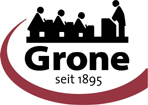 Grone Niedersachsen GmbHGermanyGrone-Bildungszentrum NRW gGmbHGermany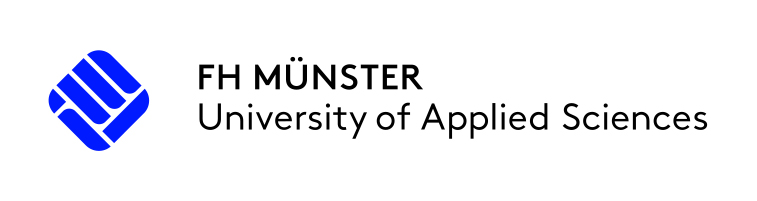 Fachhochschule MünsterGermany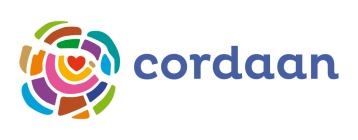 Cordaan i.s.m. Lamarea coachingNetherlands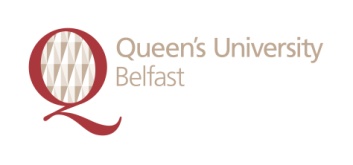 The Queen’s University of BelfastUK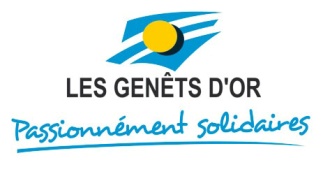 Les Genêts d’OrFrance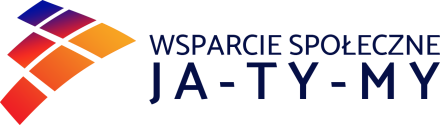 Stowarzyszenie Wsparcie Spoleczne Ja-Ty-MyPoland